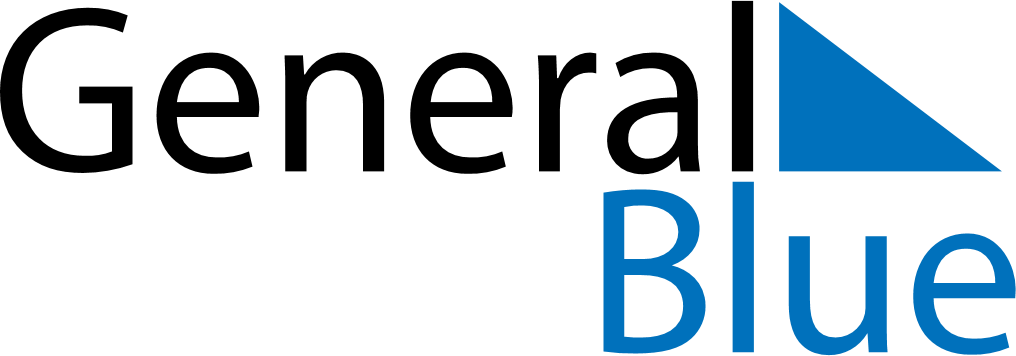 January 1869January 1869January 1869January 1869January 1869SundayMondayTuesdayWednesdayThursdayFridaySaturday12345678910111213141516171819202122232425262728293031